İDARİ PERSONEL İZİN TALEP FORMUDoküman No-İDARİ PERSONEL İZİN TALEP FORMUİlk Yayın Tarihi-İDARİ PERSONEL İZİN TALEP FORMURevizyon Tarihi-İDARİ PERSONEL İZİN TALEP FORMURevizyon No0İDARİ PERSONEL İZİN TALEP FORMUSayfa No1 / 1Adı SoyadıAdı SoyadıGörev ÜnvanıKurum Sicil NoToplam İzin Süresi: …… günToplam İzin Süresi: …… günİzin Başlama Tarihiİzin Bitiş TarihiÖnceki Yıldan Devreden İzin Gün Sayısı:Cari Yıl İzin Gün Sayısı:…../…../20….…../…../20….Talep Edilen İzin Süresi:Talep Edilen İzin Süresi:Talep Edilen İzin Süresi:Talep Edilen İzin Süresi:Kalan İzin Süresi:Kalan İzin Süresi:Kalan İzin Süresi:Kalan İzin Süresi:İzni Kullanacağı Adres:İzni Kullanacağı Adres:İzni Kullanacağı Adres:İzni Kullanacağı Adres:İzin Türü :İzin Türü :İzin Türü :İzin Türü :Vekalet Edecek Kişinin Adı Soyadı Unvanı:Vekalet Edecek Kişinin Adı Soyadı Unvanı:Vekalet Edecek Kişinin Adı Soyadı Unvanı:Vekalet Edecek Kişinin Adı Soyadı Unvanı:………./DEKANLIK / MÜDÜRLÜK / GENEL SEKRETERLİK / DAİRE BAŞKANLIĞINA        …./…../20…. tarihinden itibaren ….. gün süreyle ……… iznimi kullanmak istiyorum.        Bilgilerini ve gereğini arz ederim.…./…./20….                                                                                                                                                 Adı Soyadı İmza                       …./…./20….             Uygun görüşle arz ederim.                                 İmzaDaire Bşk. / Şube Müd. / Fakülte – Yüksekokul – Enstitü SekreteriOLUR…./…./20….İmzaRektör / Dekan / Müdür / Genel Sekreter / Daire Başkanı………./DEKANLIK / MÜDÜRLÜK / GENEL SEKRETERLİK / DAİRE BAŞKANLIĞINA        …./…../20…. tarihinden itibaren ….. gün süreyle ……… iznimi kullanmak istiyorum.        Bilgilerini ve gereğini arz ederim.…./…./20….                                                                                                                                                 Adı Soyadı İmza                       …./…./20….             Uygun görüşle arz ederim.                                 İmzaDaire Bşk. / Şube Müd. / Fakülte – Yüksekokul – Enstitü SekreteriOLUR…./…./20….İmzaRektör / Dekan / Müdür / Genel Sekreter / Daire Başkanı………./DEKANLIK / MÜDÜRLÜK / GENEL SEKRETERLİK / DAİRE BAŞKANLIĞINA        …./…../20…. tarihinden itibaren ….. gün süreyle ……… iznimi kullanmak istiyorum.        Bilgilerini ve gereğini arz ederim.…./…./20….                                                                                                                                                 Adı Soyadı İmza                       …./…./20….             Uygun görüşle arz ederim.                                 İmzaDaire Bşk. / Şube Müd. / Fakülte – Yüksekokul – Enstitü SekreteriOLUR…./…./20….İmzaRektör / Dekan / Müdür / Genel Sekreter / Daire Başkanı………./DEKANLIK / MÜDÜRLÜK / GENEL SEKRETERLİK / DAİRE BAŞKANLIĞINA        …./…../20…. tarihinden itibaren ….. gün süreyle ……… iznimi kullanmak istiyorum.        Bilgilerini ve gereğini arz ederim.…./…./20….                                                                                                                                                 Adı Soyadı İmza                       …./…./20….             Uygun görüşle arz ederim.                                 İmzaDaire Bşk. / Şube Müd. / Fakülte – Yüksekokul – Enstitü SekreteriOLUR…./…./20….İmzaRektör / Dekan / Müdür / Genel Sekreter / Daire Başkanı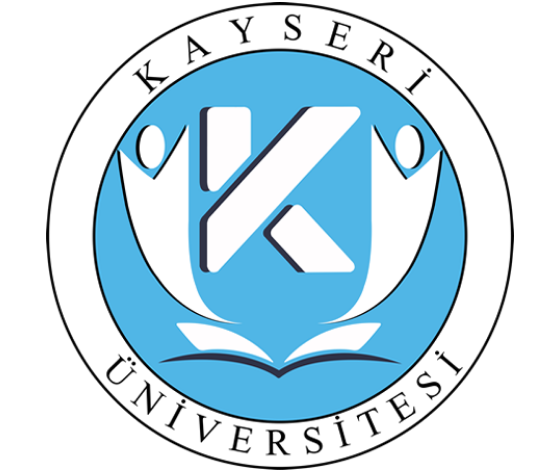 